CENTRO  STUDI  ITARD – Ente formatore accreditato MIUR, Membro British International DislexyaIn collaborazione con:ISTITUTO ITARD  -  Ricerca, Formazione, Certificazione, Consulenza, Servizi, PubblicazioniCIDD – Centro  Internazionale  Dislessia e Disprassia  INDEX IPR  Private  System  International Professional  RegistersCOMIS  -  COgnitive Motor International SocietyCentro  Studi ItardEnte  formatore  accreditato  dal  MIURMembro  della  British  Dyslexia  AssociationOrganizza  a  Palermo:il   25-26 e 27 ottobre 2018CORSO  DI  FORMAZIONE  PROFESSIONALE  Disprassia  e  funzioni esecutive:  il  lato  nascosto  di dislessia  e  ADHDIl  Metodo  CrispianiPALERMO   -    ISTITUTO SAN GIUSEPPECorso TUKORY, 204 - PalermoDirettore Responsabile – Prof. Piero Crispiani26 – 27 - 28 ottobre 2018    Tot.  n. 20  ore  (16  ore  frontali + 4  individuali)INFO  -  Coordinatore del Corso:Dott. Vincenzo Bussa  - Tel. 338-7302841	vincenzobussa@gmail.comFORMATORIProf. – Piero  Crispiani – Università di MacerataDott.ssa – Eleonora Palmieri – Psicologa, Cognitive Motor Trainer ItardScopo e Programma: Al termine del Corso si rilascia un  Attestato di specializzazione.Il corso costituisce crediti per l’accesso all’INDEX-IPR dei Cognitive Motor Trainer dell’Istituto Itard    (vedi in www.istitutoitard.it )Il corso ammette all’INDEX-IPR dei Cognitive Motor Trainer  coloro già specializzati nel Metodo (Corso CLIDD Base  -  contattare il Dott.  Vincenzo Bussa).Il corso costituisce crediti e moduli assolti nei Master Itard in Pedagogia clinica ed in Pedagogia scolastica dell’Istituto Itard     (vedi  i  relativi  bandi  in  www.istitutoitard.it,         www.centrostudiitard.it    www.disprassiaitard.eu )CALENDARIO			giovedi	25	ottobre	ore	15-19venerdì 	26				15-19sabato		27				9-13  e  14,30-18,30COSTIIscrizione - € 350  (+ 15 di iscrizione al  Centro Studi Itard per il 2018).ISCRIZIONEDomande: Inviare le due domande d’iscrizione alla Sede amministrativa del CENTRO  STUDI  ITARD, Via I° maggio,9  60037  Monte San Vito (AN), allegando: ricevute dei versamenti di  €  350 e di 15).I versamenti possono essere effettuati a favore del Centro Studi Itard- Via IV novembre,33 – 60037 Monte San Vito (AN):sul CCP  n.  4655705 oppure -  Bonifico postale  su   IBAN – IT59K 07601 02600 00000 4655705OppureBonus  MIUR  per i docentiCausale: Corso disprassia - Palermo.Inviare le domande e le ricevute a:Segreteria Centro Studi Itard – via I° maggio,9  60037 Monte S. Vito (AN)Email   segreteriaitard@gmail.comFax  071-7489643La Presidente Centro Studi Itard					Dott.ssa  Raffaela MaggiDOMANDA  DI  ISCRIZIONE  AL  CORSO AL 	CENTRO	 STUDI 	ITARD Via  IV novembre 33 - 60037  Monte San Vito (AN) 

Il/La sottoscritt________________________________________________________________nato/a a_________________________(____) il_________, e residente a __________________(____), via__________________________________,tel__________________
  
email_______________________________________Qualifica _____________________________________________________________________C H I E D EDi essere ammesso/a  al Corso dal 25 al 27  ottobre 2018 a PALERMO organizzato dal Centro Studi Itard.Alla presente allega:copia dell’attestazione del versamento della quota di iscrizione di euro 350  intestato a Centro Studi Itard - Via IV  novembre, 33 – 60037  Monte San Vito (AN), causale: Corso Disprassia Palermo.Il sottoscritto dichiara di:accettare le norme contenute nel Bando Corso;essere consapevole del valore e significato del Corso bandito;autorizzare il trattamento dei propri dati personali e la loro tenuta in forma cartacea ed elettronica ai sensi della legge 31-12-1996 n.675.;di sollevare il Centro Studi Itard, i proprietari e conduttori dei locali ove si svolge il corso da ogni responsabilità di tipo infortunisticoData _________________Firma _______________________________________DOMANDA  DI  ISCRIZIONE  AL  CENTRO STUDI ITARDAL 	CENTRO	 STUDI 	ITARD Via  IV novembre 33 - 60037  Monte San Vito (AN) 

Il/La sottoscritt________________________________________________________________nato/a a_________________________(____) il_________, e residente a __________________(____), via__________________________________,tel__________________
  
email_______________________________________Qualifica _____________________________________________________________________C H I E D Edi essere iscritto al Centro Studi Itard, in qualità di Socio straordinario, per l’anno 2018.Alla presente allega:copia dell’attestazione del versamento della quota di iscrizione di euro 15  intestato a Centro Studi Itard - Via IV  novembre, 33 – 60037  Monte San Vito (AN), causale: Iscrizione 2018.Il sottoscritto dichiara di:autorizzare il trattamento dei propri dati personali e la loro tenuta in forma cartacea ed elettronica ai sensi della legge 31-12-1996 n.675.;Data _________________Firma _______________________________________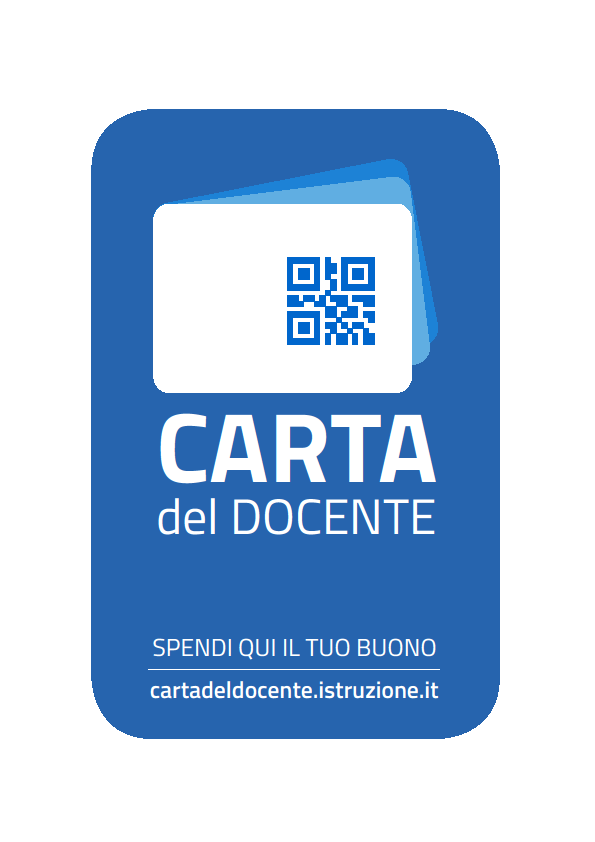 